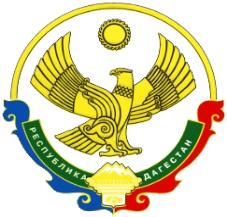 МУНИЦИПАЛЬНОЕ ОБРАЗОВАНИЕ«ШАМИЛЬСКИЙ  РАЙОН»РЕСПУБЛИКИ ДАГЕСТАНТЛЯХСКАЯ СРЕДНЯЯ ОБЩЕОБРАЗОВАТЕЛЬНАЯ ШКОЛА Приказ №_26 от 25 ноября  2019 года«О проведении итогового сочинения в 11 классе»            На основании письма Рособрнадзора о направлении методический рекомендаций по проведению итогового сочинения (изложения) в 2019-2020 учебном году;- методических рекомендаций по подготовке и проведению итогового сочинения (изложения) для образовательных организаций, реализующих образовательные программы среднего общего образования;- методических рекомендаций по подготовке к итоговому сочинению (изложению) для участников итогового сочинения (изложения);- порядка проведения итогового сочинения (изложения) приказываю:            1. Провести итоговое сочинение в 11 классе  04 декабря 2019 года. Начало в 10 часов в кабинете русского языка            2. Назначить комиссию по проведению итогового сочинения в составе:- Гаджиева А. М, зам.директора по УВР- Гаджиева ХА, учитель русского языка- Гасанова А. М, учитель английского языка2.1. Назначить Гаджиеву А. М. М.ответственной за получение бланков итогового сочинения.            3. Назначить комиссию по проверке итогового сочинения в составе:- Шамилова П.Г. учителя русского языка и литературы- Баулова М.А., учителя русского языка и литературы- Гусейнова Р.Г., учителя русского языка и литературы3.1. Назначить Исаева М.И. ответственным за внесение результатов проверки из копий бланков регистрации в оригиналы бланков регистрации итогового сочинения.            4. Назначить дежурных, участвующих в организации итогового сочинения вне учебного кабинета:- Магомедова М.Г. педагог-организатор- Магомедова Х.Н-учитель родного языка и литературы            5. Назначить техническим специалистом, оказывающим информационно-техническую помощь, в том числе по организации копирования (сканирования) бланков итогового сочинения Магомедзагидова М.И., учителя информатикии и ИКТ.            6. Назначить зам.директора по УВР Гаджиеву А. М. ответственным за:- организацию регистрации обучающихся для участия в итоговом сочинении в соответствии с их заявлениями;- контроль получения согласия на обработку персональных данных при подаче заявления на участие в итоговом сочинении;- изменение текущего расписания занятий образовательной организации в день проведения итогового сочинения;- обеспечение, ознакомление лиц, привлекаемых к проведению итогового сочинения с инструктивными материалами, определяющими порядок их работы;- подготовку черновиков на каждого участника итогового сочинения, а также дополнительных черновиков;- подготовку в необходимом количестве инструкций для участников итогового сочинения, зачитываемых членами комиссии образовательной организации по проведению итогового сочинения в учебном кабинете пред началом проведения итогового сочинения;- подготовку инструкции для участников итогового сочинения (на каждого участника);- обеспечение участников итогового сочинения орфографическими словарями.            7. Контроль за исполнением данного приказа оставляю за собой.Директор школы                                                      Гитинов И.Х.